Познавательно-исследовательская деятельность (ознакомление с социальным окружением/ ознакомление с миром природы)«Подарки для медвежонка»в младшей  разновозрастной группе «Почемучки»с 27 апреля по 30 апреля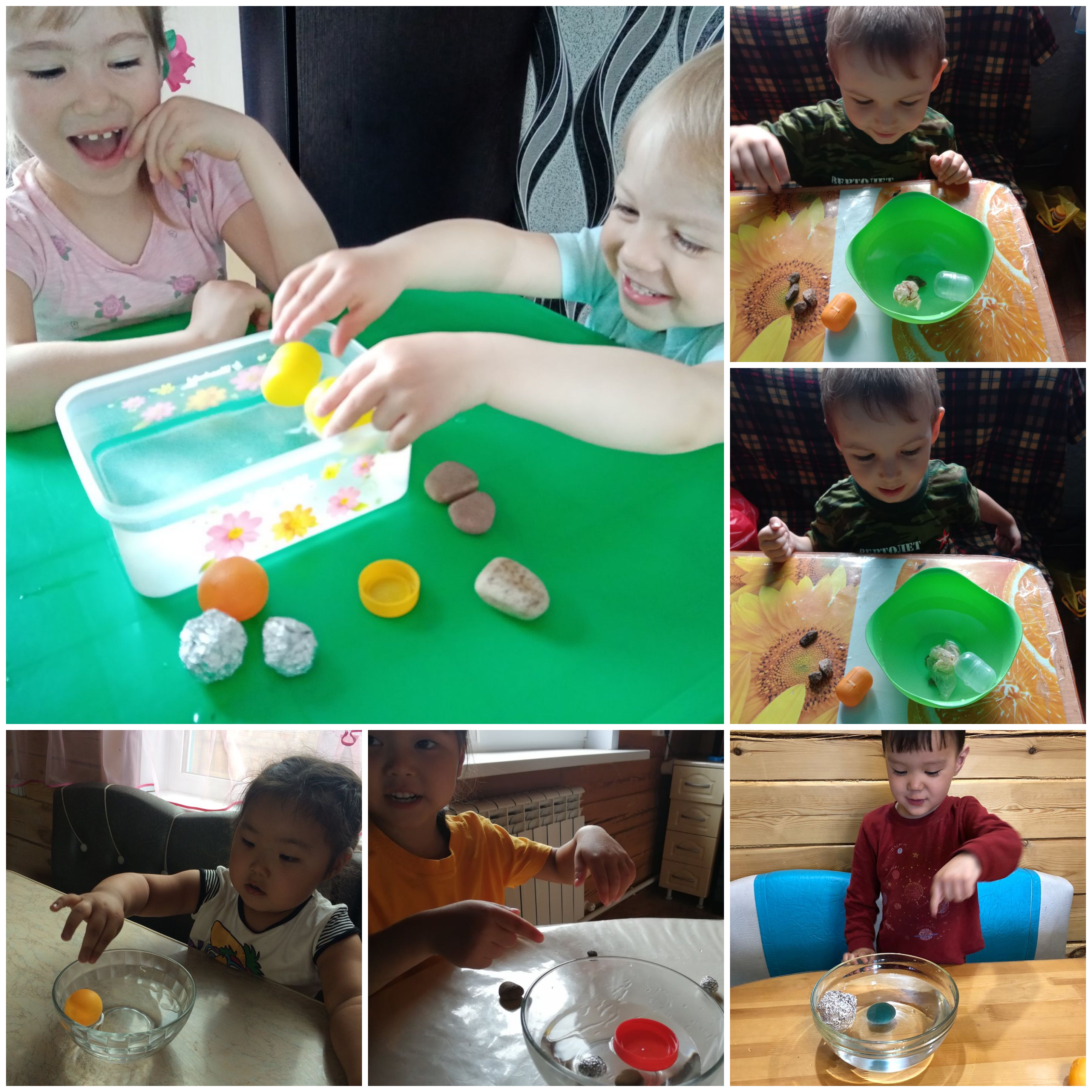 Познание ФЭМПв младшей  разновозрастной группе «Почемучки»с 27 апреля по 30 апреля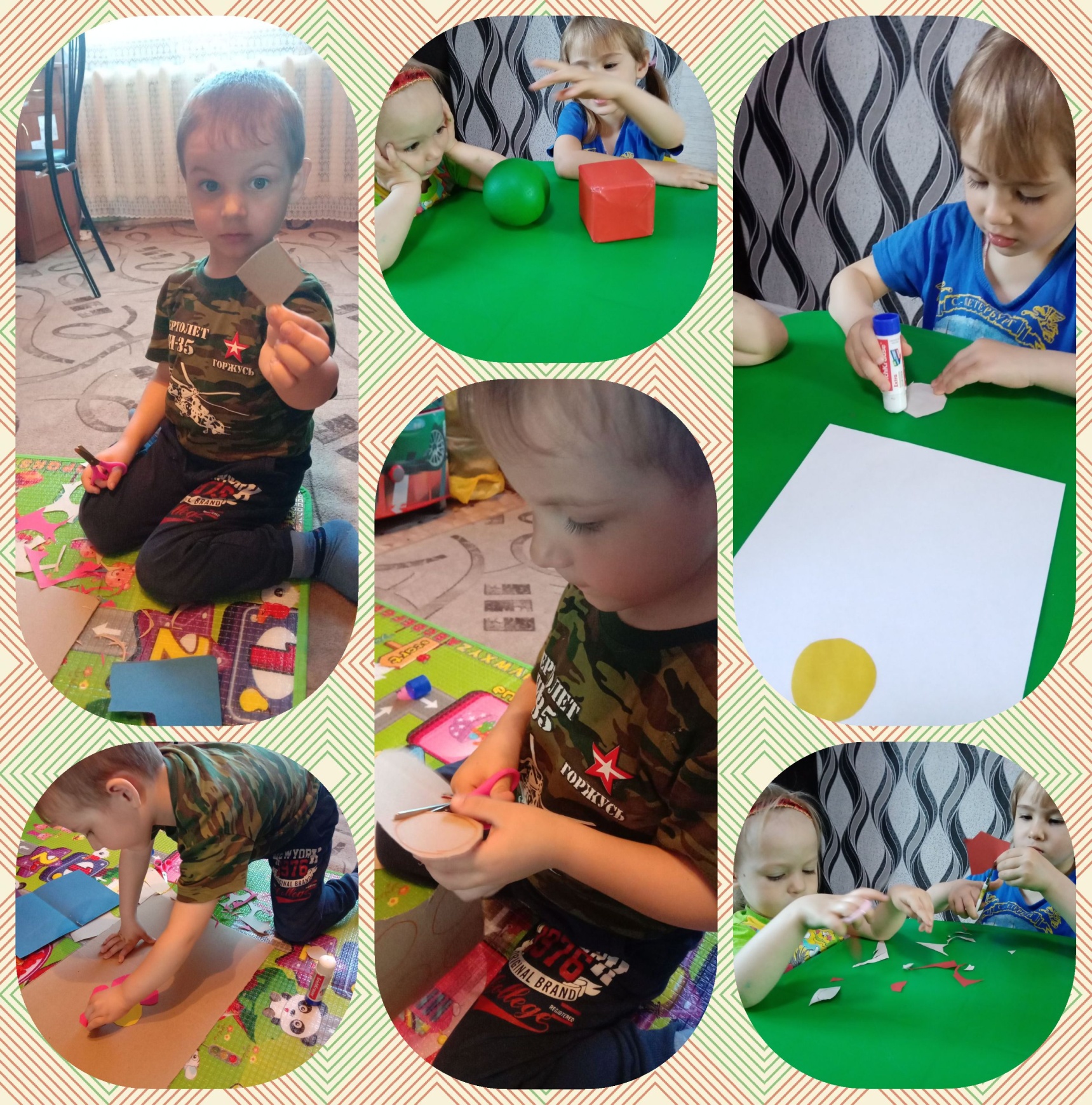 Лепкапо замыслув младшей  разновозрастной группе «Почемучки»с 27 апреля по 30 апреля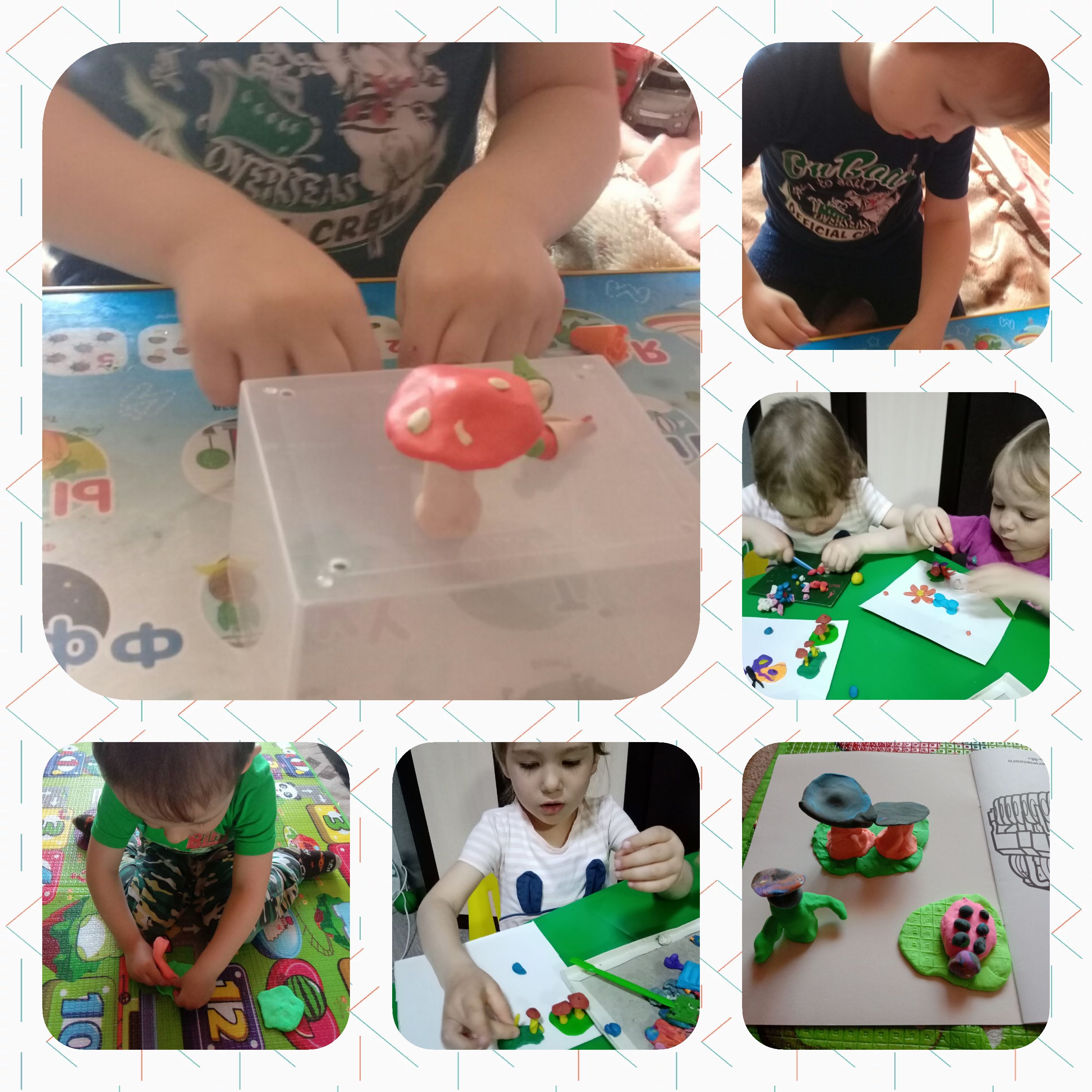 Рисование«Разноцветные платочки сушатся»в младшей  разновозрастной группе «Почемучки»с 27 апреля по 30 апреля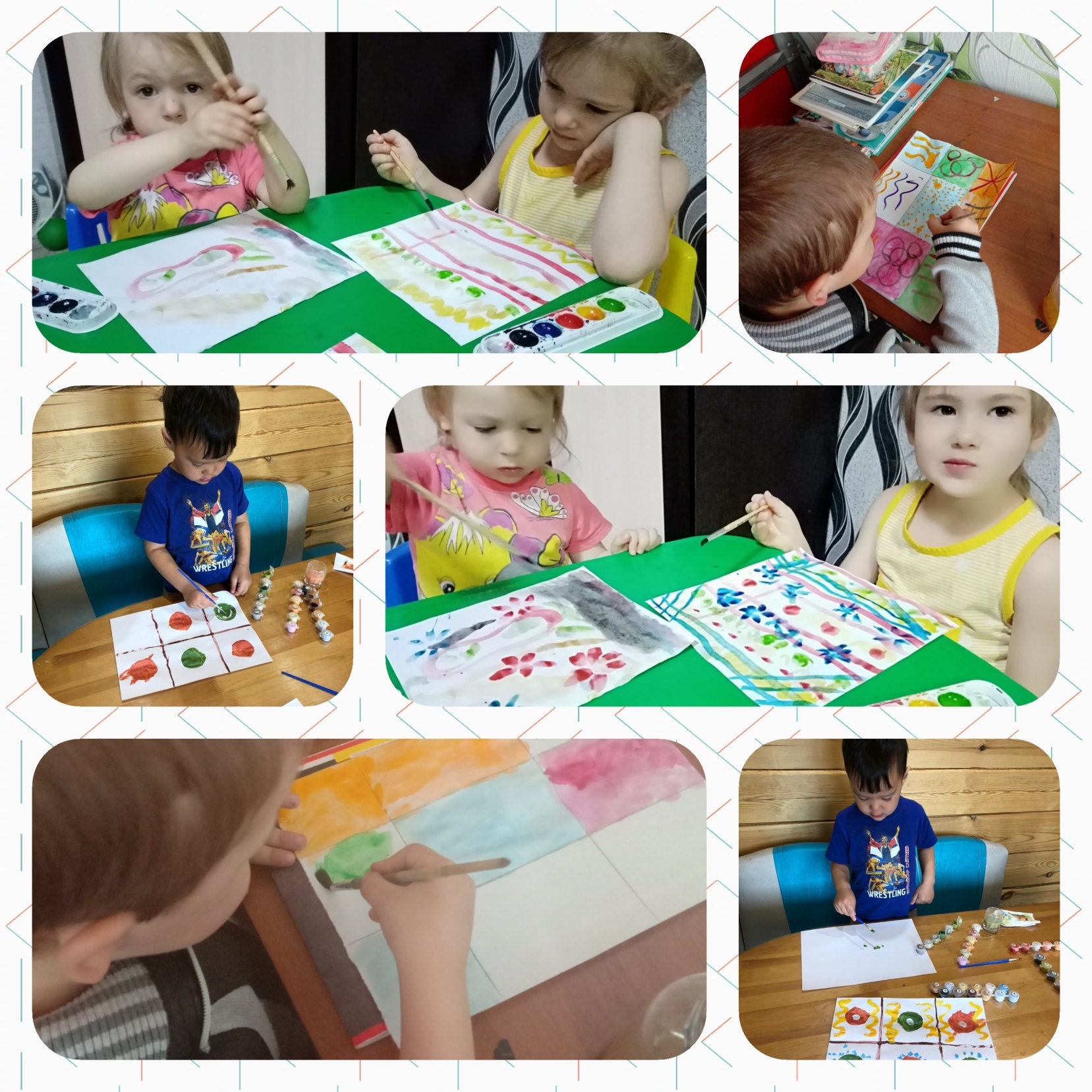 